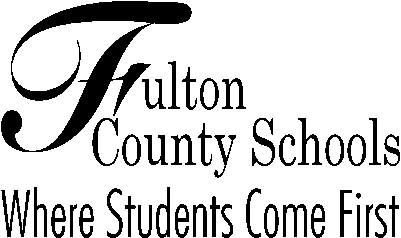 Shakerag Elementary schoolCelebrating Learning. Inspiring Leaders.Shakerag Elementary School Governance Council Meeting Minutes September 1, 2015Members present:  Michelle Skalka, Lynette Baker, Stephanie Beckles, Allison Kerley, Seani Serfontein, Karen James, Martin Neuhaus, Brian Olivo, Russell Bean, Laura BenscoterThe meeting was called to order by Michelle at 7:17 a.m. Russell moved to approve the August 7th, minutes and Lynette seconded; the minutes were unanimously approved.  Lynette moved to approve the May 19th agenda, Laura seconded and it was unanimously approved.   Principal’s update:  Projected numbers fell short – 782 students – 30 less than projectedTAG, Itinerants, ASL, ITST, EIP were all affected by lower numbers – PA II position now part timeSchool Opening went smoothlyDismissal changes– no longer staggered bus schedule – All children dismissed at onceParent/Teacher night successfulPersonalized Learning at Shakerag Elementary:	 Workshop model – Give kids a choice and voiceAlter pace of instruction; “ how I learn, when I learn at my own pace”County moving towards competency based grading  in future– no letter grades –move forward once a subject has been masteredTechnology plans submitted for personalized learning (Instructional, Professional Development, Community)Device selection determined by teacher team, the SGC will vote  to approve – Shakerag has to choose one type of device – 10 per classroom Discussed Past, Present, Future of learning (Handout)Digital Citizenship requirement – students are common sense media certifiedRFF – 2nd deadline Dec. 21st for interest form – SGC not submitting an RFF this school yearSEED Fund – application due Oct. 19Michele moved to nominate Seani as Seed Fund point person, Laura seconded; and the motion was passed unanimouslyPersonalized Learning -research options for flexible space ideas to work independentlyIdeas submitted by Oct 6Housekeeping:SGC email issues – Michele will investigateMichele moved to adjourn, Karen seconded and the motion passed unanimously.Martin Neuhaus, Principal 		Laurie Chans, Assistant Principal10885 Rogers Circle  Johns Creek, Georgia 30097  770-497-3880  www.shakeragelementary.com